แบบรายงานผลความรู้สัมมาชีพชุมชน (แบบ 1)(ประเภท : ความรู้สัมมาชีพ)....................................................1. หมวดหมู่อาชีพ ให้ใส่เครื่องหมาย ( / ) หน้าตัวเลือกตามประเภทอาชีพ     (สามารถตอบได้มากกว่า 1 หมวดหมู่)	1.1 (     ) เกษตรกรรม	1.2 (     ) ท่องเที่ยวชุมชน	1.3 (     ) อื่นๆ (โปรดระบุ................................................)	1.4 (     ) การแปรรูปอาหาร	1.5 (     ) การแปรรูปเครื่องดื่ม	1.6 (     ) การแปรรูปผ้าและเครื่องแต่งกาย	1.7 ( ) การแปรรูปของใช้และเครื่องประดับ	1.8 (     ) การแปรรูปสมุนไพรที่ไม่ใช่อาหาร2. ชื่อองค์ความรู้	จักสานไม้ไผ่3. ชื่อเจ้าขององค์ความรู้	นางสาวสมปอง  อัดอินโหม่ง4. ที่อยู่	บ้านเลขที่  87 หมู่ที่  4   ตำบลท่าข้าม อำเภอปะนาเระ จังหวัดปัตตานี	รหัสไปรษณีย์ 94130  หมายเลขโทรศัพท์  080-138 28895. ความเป็นมา/แรงบันดาลใจ/เหตุผลที่ทำ          เดิมทีวิถีชีวิตของคนในชุมชนต้องใช้ไม้ไผ่มาทำเครื่องจักสาน  เพื่อนำมาใช้งาน  มีการทำเพื่อมาใช้ประโยชน์ เช่น  ที่ดักปลา  ใส่ของ  ทำที่อยู่อาศัยโดยทำเป็นฝาบ้าน  บันไดบ้าน  จากทรัพยากรที่อุดมสมบูรณ์ของบ้านทุ่ง          ทำให้ข้าพเจ้าเกิดแรงบันดาลใจ  ที่จะนำมาสร้างรายได้และสร้างอาชีพ ประกอบลวดลายที่สวยงาม  กลายมาเป็นอาชีพเสริม และรวมตัวกันกับชาวบ้านจัดตั้งกลุ่มจักสานไม้ไผ่บ้านทุ่งจนถึงปัจจุบัน  เนื่องจากกลุ่มจักสานไม้ไผ่มีคนที่มีความรู้  ในการให้ความรู้กับคนทั่วไปและนักเรียนในโรงเรียนจึงได้ไปเป็นวิทยากรในพื้นที่ต่างๆ6. วัตถุประสงค์	1) นำทรัพยากรธรรมชาติในชุมชนมาประยุกต์เพื่อใช้ประโยชน์	2) สร้างรายได้สร้างอาชีพ	3) ถ่ายทอดให้คนรุ่นหลัง7. วัสดุ/อุปกรณ์ที่นำมาใช้ในการผลิตไม้ไผ่ย่านลิเภาหวายกาวตราช้างน้ำยาเคลือบเงาผ้ากุ๊นแล็คเกอร์มีดตอกคัตเตอร์     แปรงทาแซลด์  เลื่อยมีดผ่าไม้ไผ่เหล็กหมาดปลายแหลมเหล็กหมาดปลายหอกคีมไม้9. กระบวนการ/ขั้นตอนนำไม้ไผ่มาเหลาเป็นเส้นนำย่านลิเภามาขูดเป็นเส้นขึ้นรูปทรงการสานเป็นรูปต่างๆตามต้องการใช้หวายขัดต่อขอบสิ่งที่จะทำจักสานขัดด้วยย่านลิเภา๖.  เคลือบเงาให้สวยงาม10. ข้อพึงระวัง	การหลาวซี่ไม่ไผ่ต้องให้เท่ากันเพื่อความสวยงาม11. ข้อเสนอแนะ	ไม้ไผ่เมื่อหลาวซี่แล้วควรต้มก่อนแล้วค่อยนำมาสานเพื่อไม่ให้ขึ้นรา10. ความสามารถในการจำหน่าย/ให้บริการ	จำนวน  300  ชิ้นต่อเดือน11. ภาพกิจกรรมที่ดำเนินการ (ไฟล์ภาพ jpg. แนบมาพร้อมไฟล์เอกสาร จำนวน 3 - 4 ภาพ)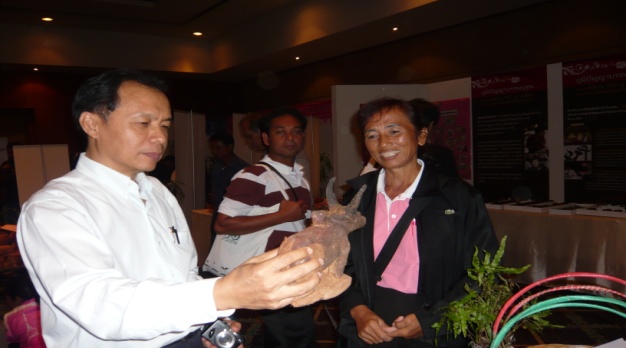 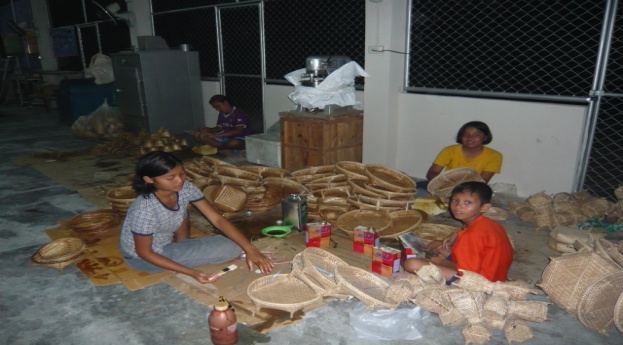 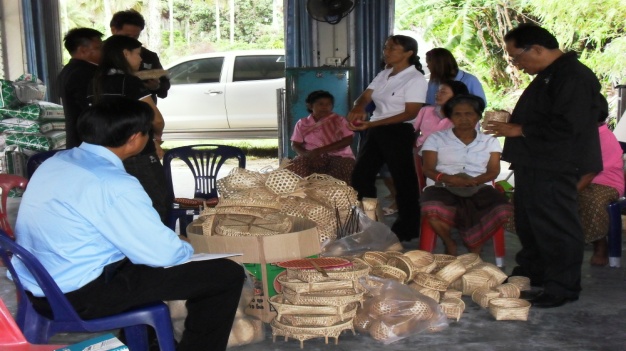 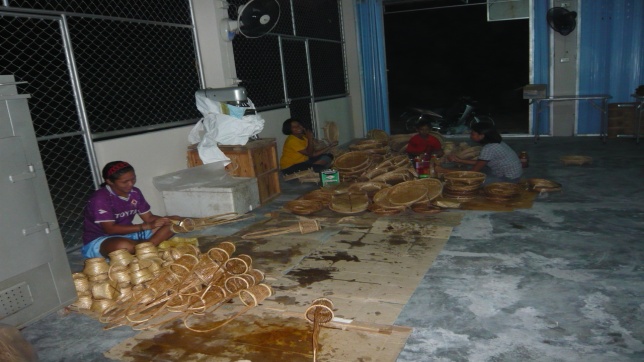 